PROPÓSITO.Recibir las solicitudes de trámite de incidencia laboral del personal adscrito a los SEPDES y de las áreas educativas que forman parte de la SEPyC, elaborando la documentación que corresponda, verificando que cumplan con lo establecido en la reglamentación correspondiente.ALCANCE.Este aplica a todo el personal docente y administrativo adscrito a los SEPDES.Participan la Dirección General de Servicios Administrativos, Dirección de Recursos Humanos, Dirección General Adjunta en Materia de Remuneraciones, Áreas Educativas, Servicios Regionales y Usuarios.Inicia cuando el usuario o área educativa, solicita trámite de incidencia laboral y termina cuando se elabora y entrega documento que lo acredite, si así lo exige el trámite o lo solicita quien lo requirió.El presente procedimiento da cumplimiento al elemento 7.5 de la Norma ISO 9001:2008.POLÍTICAS DE OPERACIÓN.La solicitud del interesado debe ser por escrito.El Formato Único de Personal (FUP) debe estar firmado por el interesado.DOCUMENTOS DE REFERENCIA. REGISTROS.TÉRMINOS Y DEFINICIONES.  FUP: Formato único de personal. Motivo 31: Baja por defunción.  Motivo 32: Baja por renuncia. Motivo 33: Baja por jubilación o pensión. Motivo 34: Baja por abandono de empleo. Motivo 35: Baja por término de nombramiento. Motivo 36: Baja por dictamen escalafonario. Motivo 37: Baja por pasar a otro empleo. Motivo 38: Baja por insubsistencia de nombramiento. Motivo 39: Baja por regularización de plantilla. Motivo 73: Baja por sentencia judicial. Motivo 74: Baja por resolución del Tribunal de Conciliación y Arbitraje. Motivo 75: Baja por incapacidad de ISSSTE. Motivo 76: Baja por cambio de adscripción. Motivo 40: Licencia para crianza de hijos menores de 2 años.     Motivo 41: Licencia por asuntos particulares sin sueldo.     Motivo 42: Licencia para pasar a otro empleo.     Motivo 43: Licencia por comisión sindical o elección popular.     Motivo 44: Licencia por gravidez.     Motivo 45: Licencia por incapacidad médica con medio sueldo.     Motivo 46: Licencia por incapacidad médica sin sueldo.     Motivo 47: Licencia por beca y/o en el extranjero.     Motivo 48: Licencia prepensionaria.     Motivo 49: Licencia por ausencia en el servicio.     Motivo 51: Prórroga de licencia por asuntos particulares.     Motivo 52: Prórroga de licencias por otro empleo.     Motivo 53: Prórroga de licencias por comisión sindical o elección popular.     Motivo 55: Prórroga de licencia por incapacidad médica con sueldo y medio sueldo.     Motivo 56: Prórroga de licencia por incapacidad médica sin sueldo.     Motivo 57: Prórroga de licencia por beca y/o en el extranjero.     Motivo 59: Prórroga de licencia por ausencia en el servicio.     Motivo 60: Reanudación de labores por crianza de hijos menores de 2 años.     Motivo 61: Reanudación de labores por término de licencia de asuntos particulares.     Motivo 62: Reanudación de labores por término de licencia  por otro empleo.     Motivo 63: Reanudación de labores  por término de licencia  por comisión sindical o elección popular.     Motivo 65: Reanudación de labores  por licencia por incapacidad  médica con medio sueldo.     Motivo 66: Reanudación de labores  por incapacidad médica sin sueldo.     Motivo 67: Reanudación de labores  por beca en el extranjero.     Motivo 69: Reanudación de labores por término de licencia por ausencia en el servicio.DIAGRAMA DE FLUJO.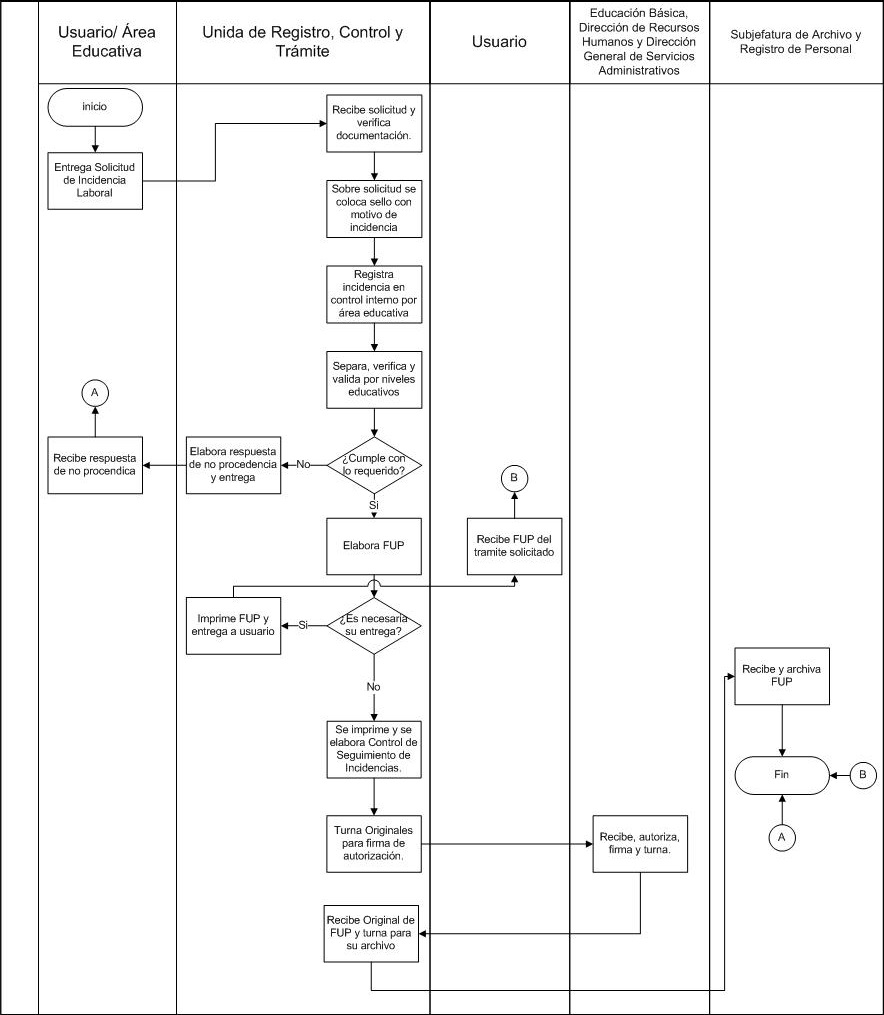 DESCRIPCIÓN DEL PROCEDIMIENTO.9. PRODUCTOS.10. CONTROL DE CAMBIOS.Donde: RD-Representante de la Dirección, SP-Supervisor de Procedimiento y AD-Alta DirecciónReglamento de las Condiciones Generales de Trabajo.Reglamento Interno de SEPyC y SEPDES.Nombre del RegistroCódigoTiempo de RetenciónLocalización y AccesoDisposición de los RegistrosN/A------------------------------------------------Elaboró:Profa. María del Rosario Valenzuela MedinaDirectora de Recursos HumanosRevisó:Lic. Sinaí Burgueño BernalSupervisor de ProcedimientosValidó:Lic. Rosmery Osuna PatrónRepresentante de la DirecciónAprobó:Ing. Felipe Álvarez OrtegaAlta Dirección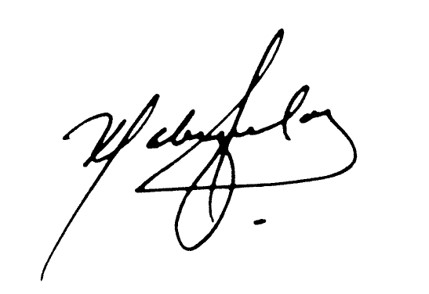 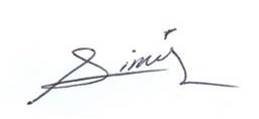 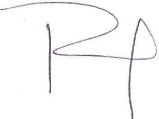 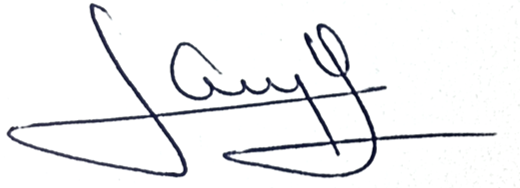 ResponsableActividadTareasRegistroÁrea Educativa/ Usuario1. Entrega Solicitud1.1 Entrega solicitud para trámite de  incidencia laboral a la Unidad de Registro, Control y Trámite.Unidad de Registro, Control y Trámite2. Recibe, verifica y envía2.1 Recibe solicitud.2.2 Verifica que la documentación adjunta del trámite solicitado sea la requerida.NOTA: Las incidencias  pueden ser relativas a: CODIGO DE LICENCIAS, REANUDACION DE LABORES, PRÒRROGAS DE LICENCIAS  o BAJA.2.3 Sobre la solicitud  de la incidencia se coloca  el sello con los datos siguientes: motivo de la incidencia que se solicita, los efectos y fecha de recibido, para su verificación.2.4 Registra incidencia en control interno por área educativa.2.5 Separa, verifica y valida por niveles  educativos. Si cumple con lo requerido pasa a tarea 2.7. Si no procede pasa a tarea 2.6.2.6 Elabora respuesta de no procedencia y entrega a usuario o área educativa, pasa a tarea 3.1.2.7 Elabora Formato Único de Personal, si es necesario imprime FUP Y  entrega a usuario, pasa a tarea 4.1,  si no continúa. NOTA: Si es requerido por el usuario se entrega lo siguiente: -Licencias sin goce de sueldo: Autorización por escrito.-Licencia de gravidez: Copia de recibido.-Baja por defunción: 4 FUP originales y copia firmada de recibido del Acta de defunción.-El resto de los tramites solo se llevan solicitud firmada de recibido.2.8 Se imprime y se elabora Control y Seguimiento de Incidencias.2.9 Turna originales para firma de autorización de Control y Seguimiento de Incidencias y FUP, pasa a tarea 5.1. NOTA: Turna dos copias sin firma a Educación Básica, una al  Departamento de pagos y una a Captura de Control y Seguimiento de Incidencias y copias de FUP. -----Área Educativa/ Usuario3.Recibe no procedencia3.1 Recibe respuesta de no procedencia. Pasa a fin de procedimiento.Usuario4. Recibe FUP4.1 Recibe FUP de trámite solicitado. Pasa a fin de procedimiento.Educación Básica, Dirección de Recursos Humanos y Dirección General de Servicios Administrativos5. Recibe, autoriza, firma y turna5.1 Recibe, autoriza, firma y turna.------Unidad de Registro, Control y Trámite6.Recibe y turna6.1 Recibe original de FUP firmado y turna para su archivo. Subjefatura de Archivo y Registro de Personal7. Recibe y archiva FUP7.1 Recibe y archiva Formato único de personal.------Fin del ProcedimientoFin del ProcedimientoFin del ProcedimientoFin del ProcedimientoProductosIncidencia tramitadaRevisiónFechaRevisóAprobóDescripción del cambio0002/05/2012RD/SPADEmisión inicial.0128/06/2013RD/SPADSe elimina el punto 9. Indicadores de la estructura del contenido de este procedimiento y se recorre la numeración. 0214/07/2014RD/SPAD- Se sustituye a la C. Yadira del Carmen López Aguilar de supervisora de procedimientos por la Lic. Sinaí Burgueño Bernal. - Se eliminó de Anexos: Registros.- Se eliminó Cuadro SNC.0302/06/2015RD/SPAD-Se modifica nombre del procedimiento.-Se modifica el propósito.-Se modifica el alcance.-Se elimina Registro de procedimiento “Control y Seguimiento de incidencias del personal RDRH-10.01”-Se modifican términos y definiciones:>Motivo 30: Baja por pensión, se elimina>Motivo 33: Baja por jubilación, se modifica, Baja por jubilación o pensión.>Motivo 39: Baja por regularización, se modifica, Baja por regularización de plantilla.>Motivo 40: Licencia por ausencia en el servicio, se modifica, Licencia para crianza de hijos menores de 2 años.>Motivo 42: Licencia para cubrir otro empleo, se modifica, Licencia para pasar a otro empleo.>Motivo 45: Licencia por incapacidad médica con sueldo, se modifica, Licencia por incapacidad médica con medio sueldo.>Motivo 47: Licencia por beca en el extranjero, se modifica, Licencia por beca y/o en el extranjero.>Motivo 49: Licencia médica con sueldo, se modifica, Licencia por ausencia en el servicio.>Motivo 57: Prorroga de licencia por beca en el extranjero, se modifica, Prórroga de licencia por beca y/o en el extranjero.>Motivo 59: Prórroga de licencia médica con sueldo, se modifica, Prórroga de licencia por ausencia en el servicio.>Se crea el Motivo 60: Reanudación de labores por crianza de hijos menores de 2 años.>Motivo 65: Reanudación de labores por licencia por incapacidad médica con sueldo medio, se modifica, Reanudación de labores por licencia por incapacidad médica con medio sueldo.>Motivo 68: Reanudación de labores después de gozar licencia prejubilatoria o prepensionaria, se elimina.>Motivo 69: Reanudación de labores por licencia en plaza congelada por titular, se modifica, Reanudación de labores por término de licencia por ausencia en el servicio.-Se modifica el Diagrama de flujo.-Se modifica la Descripción del procedimiento0416/10/2015RD/SPAD- Se modifica nombre del procedimiento tramitación de las incidencias del personal de nivel básico y Oficinas Centrales por Trámite de incidencias del personal docente y administrativo del nivel básico de los SEPDES.0516/01/2016RD/SPADEn sustitución del Lic. Rodolfo Pérez Inzunza firma el Procedimiento el Lic. Adolfo Duarte Calderón como Director General de Servicios Administrativos.0612/01/2017RD/SPADEn sustitución del Lic. Adolfo Duarte Calderón firma el Procedimiento el Ing. Felipe Álvarez Ortega como Director General de Servicios Administrativos.0717/04/2017RD/SPADEn sustitución del Profr. Jesús Francisco Miranda Rey  Firma el Procedimiento la Profa. María del Rosario Valenzuela Medina como Directora de Recursos Humanos.0821/06/2017RD/SPAD-En el punto 5. Registros,  se incluye cuadro descriptivo, con tiempo de retención, localización y acceso, y disposición de los registros.